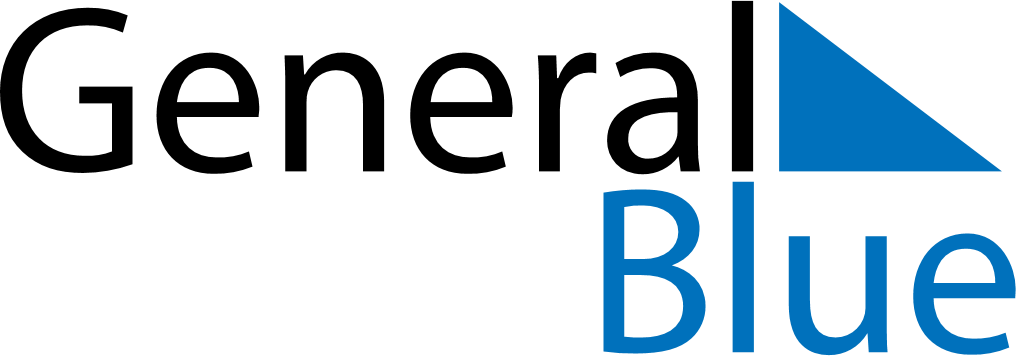 May 2030May 2030May 2030ZimbabweZimbabweMONTUEWEDTHUFRISATSUN12345Labour Day6789101112Mother’s Day1314151617181920212223242526Africa Day2728293031